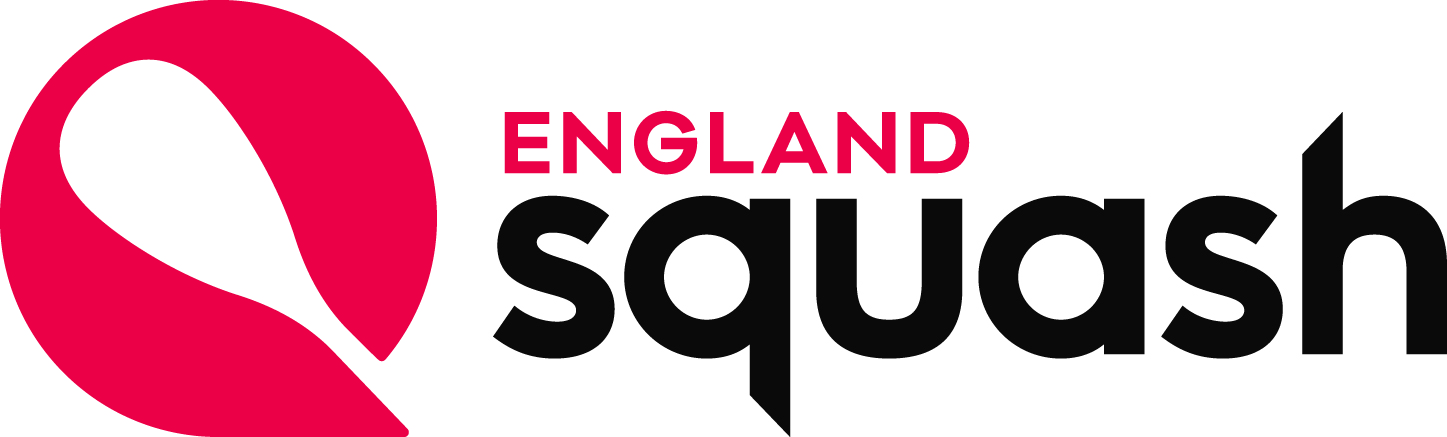 ENGLAND SQUASHAPPLICATION FORMStrictly Confidential     IMPORTANTTHIS POSITION INVOLVES CONTACT WITH CHILDREN AND YOUNG PEOPLE.  YOU ARE REQUIRED TO COMPLETE SECTION 1 AND 2 OF THIS FORMRETURN ADDRESS:{add in relevant return address}SECTION 1Position Applied for:PART A – PERSONAL DETAILS Title (Mr, Mrs ,Ms, Miss….)…………………………………………….Surname ......................................................................... Forenames ...............................…………........…….Any first name, surname or maiden name previously known by:…………………………………………………..Home Address  ………………………………………………………………………………………………………...…………………………………………………………………………………………………………………………...……………………………………………………………………………………………………………………………...Postcode...........................................……………….     Contact Email Address …………………………………Mobile phone number ………………………………...    Home phone number ...............………….…………..…Date of Birth……………………………………               Gender		Male/FemaleNational Insurance Number……………………………………Are you currently eligible to work/volunteer in the ?                 Yes / NoPART B – QUALIFICATIONSList details relevant qualifications to this post, including sporting qualifications;PART B – QUALIFICATIONSList details relevant qualifications to this post, including sporting qualifications;PART B – QUALIFICATIONSList details relevant qualifications to this post, including sporting qualifications;Date QualifiedQualification ObtainedCollege, university, professional bodyOther training attended including relevant sports training:Other training attended including relevant sports training:DateDetailsMembership details of any professional bodies including membership number:Membership details of any professional bodies including membership number:PART C – EMPLOYMENTPART C – EMPLOYMENTPART C – EMPLOYMENTPART C – EMPLOYMENTPART C – EMPLOYMENTPART C – EMPLOYMENTCurrent OccupationCurrent OccupationCurrent OccupationCurrent OccupationStart DateStart DateName of OrganisationName of OrganisationName of OrganisationName of OrganisationJob TitleJob TitleAddress and PostcodeTelephone NumberAddress and PostcodeTelephone NumberAddress and PostcodeTelephone NumberAddress and PostcodeTelephone NumberAddress and PostcodeTelephone NumberAddress and PostcodeTelephone NumberBrief Description of your role and dutiesBrief Description of your role and dutiesBrief Description of your role and dutiesBrief Description of your role and dutiesBrief Description of your role and dutiesBrief Description of your role and dutiesPrevious Volunteer Experience relevant to this post:Previous Volunteer Experience relevant to this post:Previous Volunteer Experience relevant to this post:Previous Volunteer Experience relevant to this post:Previous Volunteer Experience relevant to this post:Previous Volunteer Experience relevant to this post:Name of OrganisationDatesPosition heldRelevant ExperienceRelevant ExperienceRelevant ExperiencePlease provide information on your reasons for applying for this role:Please provide information on your reasons for applying for this role:Please provide information on your reasons for applying for this role:Please provide information on your reasons for applying for this role:Please provide information on your reasons for applying for this role:Please provide information on your reasons for applying for this role:PART D – REFERENCESPlease give the names, addresses and status of two referees, who can comment on your work performance and verify your record in relation to working with young people.  Neither referee can be related to you.  You must have known both referees for a minimum of two yearsPART D – REFERENCESPlease give the names, addresses and status of two referees, who can comment on your work performance and verify your record in relation to working with young people.  Neither referee can be related to you.  You must have known both referees for a minimum of two yearsPART D – REFERENCESPlease give the names, addresses and status of two referees, who can comment on your work performance and verify your record in relation to working with young people.  Neither referee can be related to you.  You must have known both referees for a minimum of two yearsPART D – REFERENCESPlease give the names, addresses and status of two referees, who can comment on your work performance and verify your record in relation to working with young people.  Neither referee can be related to you.  You must have known both referees for a minimum of two yearsPART D – REFERENCESPlease give the names, addresses and status of two referees, who can comment on your work performance and verify your record in relation to working with young people.  Neither referee can be related to you.  You must have known both referees for a minimum of two yearsPART D – REFERENCESPlease give the names, addresses and status of two referees, who can comment on your work performance and verify your record in relation to working with young people.  Neither referee can be related to you.  You must have known both referees for a minimum of two yearsName  ..................................................................Job title .................................................................Company ........................................................…..Address .........................................................................................................................................................................................................................................................................................................Telephone number ..........................................................…..May this referee be contacted prior to interview?    Yes/NoName  ..................................................................Job title .................................................................Company ........................................................…..Address .........................................................................................................................................................................................................................................................................................................Telephone number ..........................................................…..May this referee be contacted prior to interview?    Yes/NoName  ..................................................................Job title .................................................................Company ........................................................…..Address .........................................................................................................................................................................................................................................................................................................Telephone number ..........................................................…..May this referee be contacted prior to interview?    Yes/NoName  ..................................................................Job title .................................................................Company ........................................................…..Address .........................................................................................................................................................................................................................................................................................................Telephone number ..........................................................…..May this referee be contacted prior to interview?    Yes/NoName  ..................................................................Job title .................................................................Company ........................................................…..Address .........................................................................................................................................................................................................................................................................................................Telephone number ..........................................................…..May this referee be contacted prior to interview?    Yes/NoName ..........................................................................Job title .................................................................……Company .............................................................……Address ................................................................…….............................................................................................................................................................................................................................................................Telephone number ...........................................................……..May this referee be contacted prior to interview?     Yes/NoDECLARATIONI declare to the best of my knowledge and belief, all particulars I have given are complete and true. I understand that any false declaration or misleading statement or a significant omission may disqualify me from employment and render me liable to dismissal. I understand that any job offer is subject to references, a probationary period and, if the organisation believes it appropriate, a medical report, all of which must be deemed by the company satisfactory.Signed: 	……………………………………   Date: ………………………………………………………..Print name: ……………………………………………………………………………………….OFFICIAL USE ONLYSECTION 1 AND 2 COMPLETE AND RECEIVED				YES / NOAPPLICANT ASKED TO INTERVIEW					YES / NOAPPLICANT SUCCESSFUL						            YES / NOREFERENCES RECEIVED AND ACCEPTED				YES / NOCRB CHECK COMPLETED AND SATISFACTORY			YES / NO